На выборах Главы Ширинского района завершилась регистрация кандидатов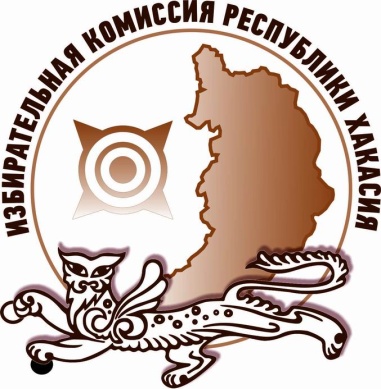 Территориальная избирательная комиссия Ширинского района завершила регистрацию кандидатов на досрочных выборах Главы муниципального образования Ширинский район.Регистрацию в качестве кандидатов на выборах Главы Ширинского района прошли 9 человек из 11 выдвинутых:Виктор Бояркин (самовыдвижение);Светлана Вашкевич («СПРАВЕДЛИВАЯ РОССИЯ – ПАТРИОТЫ – ЗА ПРАВДУ»);Николай Демин (самовыдвижение);Андрей Диринг («ЕДИНАЯ РОССИЯ»);Игорь Ефремов (КПРФ);Павел Лохтин (самовыдвижение);Владимир Овинников (самовыдвижение);Александр Хирф (ЛДПР);Олег Чепелин (самовыдвижение).Выбыли из выборной гонки два кандидата: Сергей Зайцев и Борис Сулеков.Следующим этапом избирательной кампании станет предвыборная агитация кандидатов в СМИ – она начнется 9 мая и завершится в 00:00 часов 28 мая.Напомним, голосование на досрочных выборах Главы Ширинского района  пройдет 28 и 29 мая 2022 года.Отдел общественных связей и информации ИК РХ23-94-37